附件4甘肃省2022年度考试录用公务员省直考区面试疫情防控要求一、应试人员须在考前做好自我健康管理，时刻关注“甘肃省健康出行码”状态，做好每日体温测量、记录并进行健康状况监测，于8月3日至8月5日每日进行一次新型冠状病毒核酸检测，且结果为阴性。二、保持手机通讯畅通，应试人员识别以下二维码，手机登录系统，输入姓名、身份证号，分别于8月2日、8月4日、8月5日18:00前进行3次“信息采集”。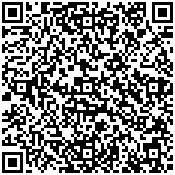 三、考前不前往国内疫情中、高风险地区，避免参加聚会、聚餐等聚集性活动；不得与未规范管理的治愈新冠肺炎患者，无症状感染者，密切接触者，中、高风险地区旅居史等人员有接触。严格按疫情防控要求做好本人防护。四、按照兰州市新冠肺炎疫情联防联控领导小组办公室最新通告要求，7天内有中、高风险区旅居史的来(返)兰人员要提前3天向目的地社区、单位、宾馆报备，对7天内有中、高风险区旅居史的来(返)兰人员，分别落实7天居家或7天集中隔离医学观察；对7天内有中、高风险区所在县(市、区、旗)低风险区旅居史的来(返)兰人员，实行“落地采”，间隔24小时再进行一次核酸检测，同时做好健康监测；对无疫情地区来(返)兰人员，实行“落地采”，“即采即走即追”。五、考试当日，请提前90分钟到达考点，预留足够时间配合考点工作人员进行“一扫四查”入场核验。因疫情防控要求根据疫情变化动态调整，具体入场要求详见准考证。联系咨询电话：0931-4810240